KASPA™ Tactical 3-12x44mm Mil/Mil Scope Get spec ops performance at a price anyone can afford with the new Weaver® KASPA™ Tactical Series Mil/Mil riflescope. Featuring an Illuminated EMDR (Enhanced Mil-Dot Ranging) reticle, plus .1-mil click value adjustment, this scope is fully optimized for mil-dot ranging applications. The illuminated EMDR reticle is enhanced with hash marks at ½-mil increments as well as hollow dots that are .2-mil in diameter and feature a .1-mil open center. The reticle’s crosshairs offer a .2-by-.2-mil open subtension for easy target imaging. This advanced EMDR reticle rests within a rugged U.S. engineered design that offers crisp reset-to-zero, pull-up turrets and side focus parallax adjustment.Features & BenefitsEMDR reticle for tactical ranging needsFully multi-coated lenses for edge-to-edge clarityRugged one-piece tube constructionPurged nitrogen-filled tube eliminates internal foggingRugged 30mm tubeSide-focus parallax adjustment for quick focus at any distanceIllumination offers 11 intensity settings for easy visibilityModel No.	Description		UPC	MSRP849821	KASPA Tactical 3-12x44mm Mil/Mil		0-76683-89821-0	$334.95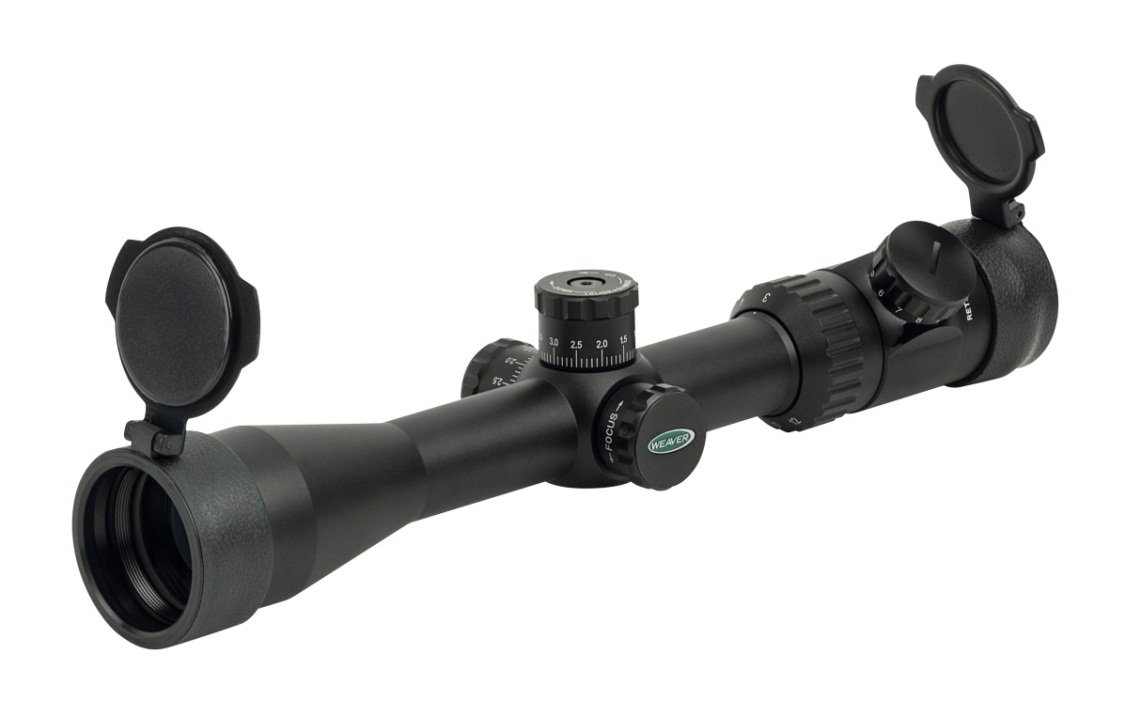 